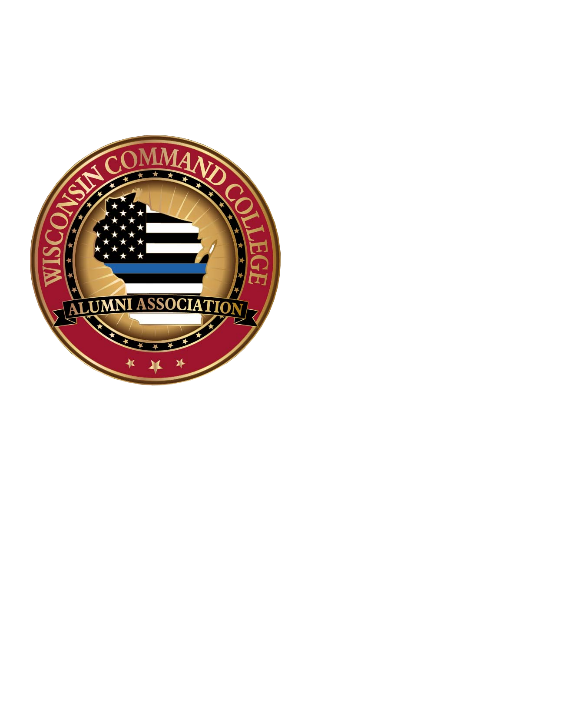 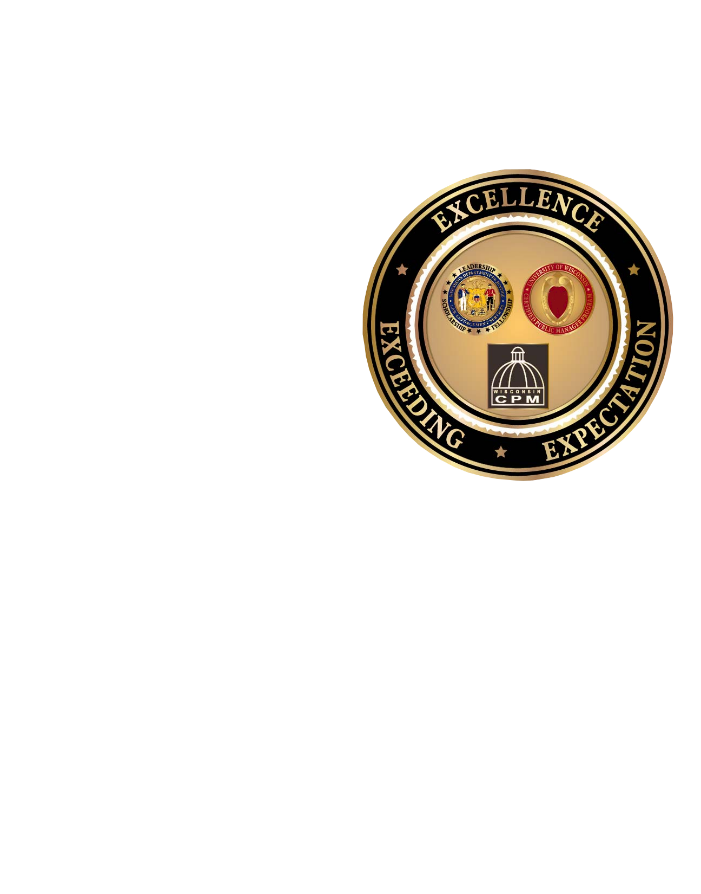 $30.00 membership fee With membership fee, receive one Command College Alumni Challenge Coin$30.00 annual membership feePlease print off registration, fill out, and return to the address below.Vilas County Sheriff’s OfficeAttn. Chief Deputy Patrick Schmidt330 Court StreetEagle River, WI  54521Wisconsin Command College                   Alumni AssociationMember Information